今回、紹介させていただくのは、朝老園ひさみつで生活相談員をされている中村亜矢さんです。中村さんと初めてお会いしたのは、朝老園ひさみつがオープンする前の内覧会の時でした。はきはきした元気な声ととびっきりの笑顔で施設内を説明しながら案内してくれました。誠実な対応と細やかな心配りを感じて「信頼できる素敵な人だな。」というのが第一印象でした。あれから約6年、ショートステイや入所の相談など、今もお世話になってばかりですが、はきはきとした元気な声もとびっきりの笑顔も優しい心配りも今も健在で、利用者様やご家族様からの信頼も厚く、尊敬できる人です。中村さんは7、8年位前まではママさんバレーをされていたそうですが、今はなかなか行けてないと言われていました。きっとチームの中でもムードメーカーで司令塔として活躍されていたのでしょう。これからも変わらず今のままの中村さんでいてほしいと思います。中村さんの更なるご活躍をお祈りします。ＪＡ筑前あさくら元気プラザ　　平井寛子次回は朝老園　介護支援専門員、理学療法士　国武　ひかりさんです。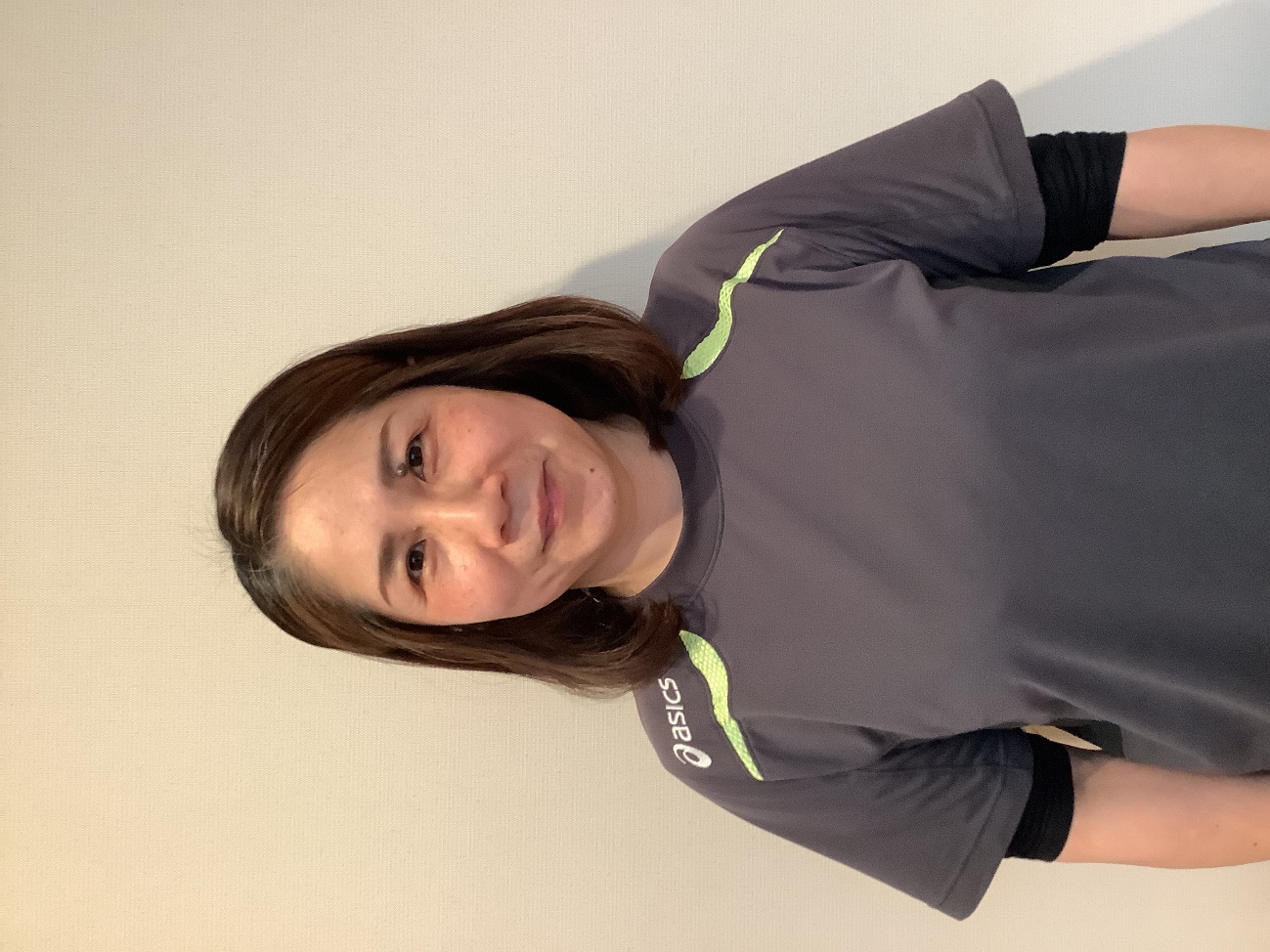 